Приложение 9Мы изучаем правила дорожного движения, чтобы____________________________________________________________________________________________________________________________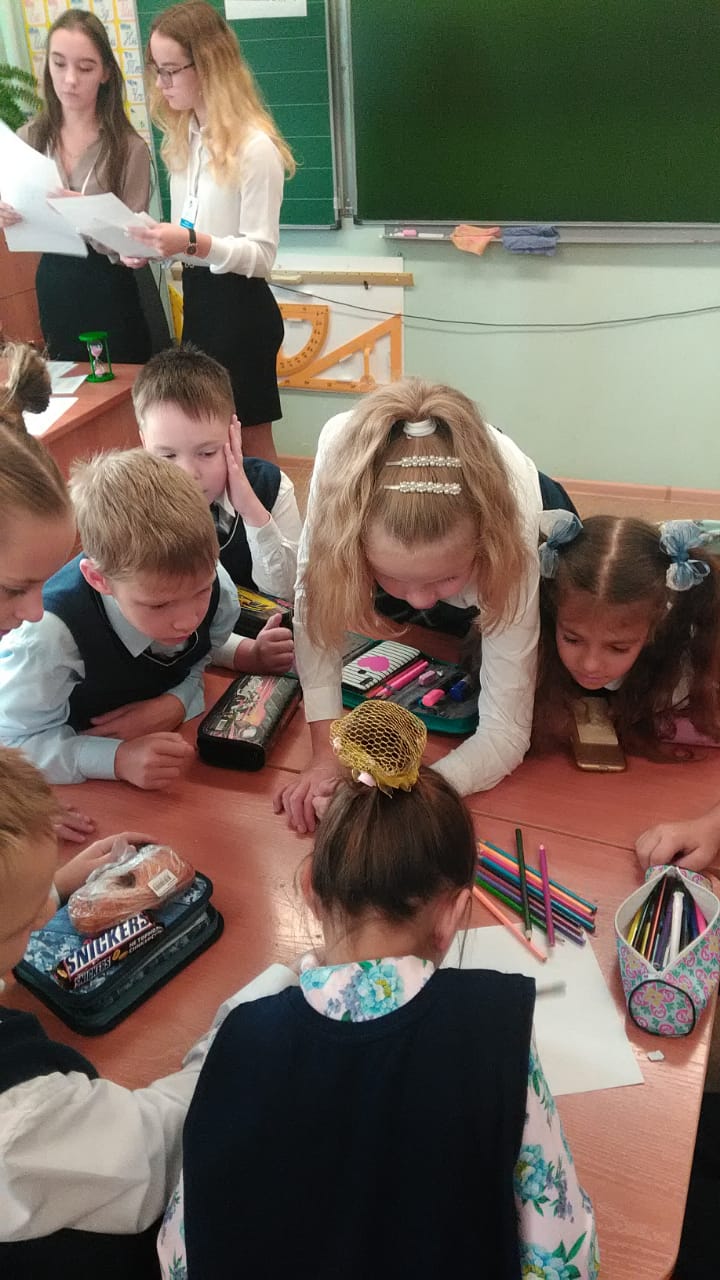 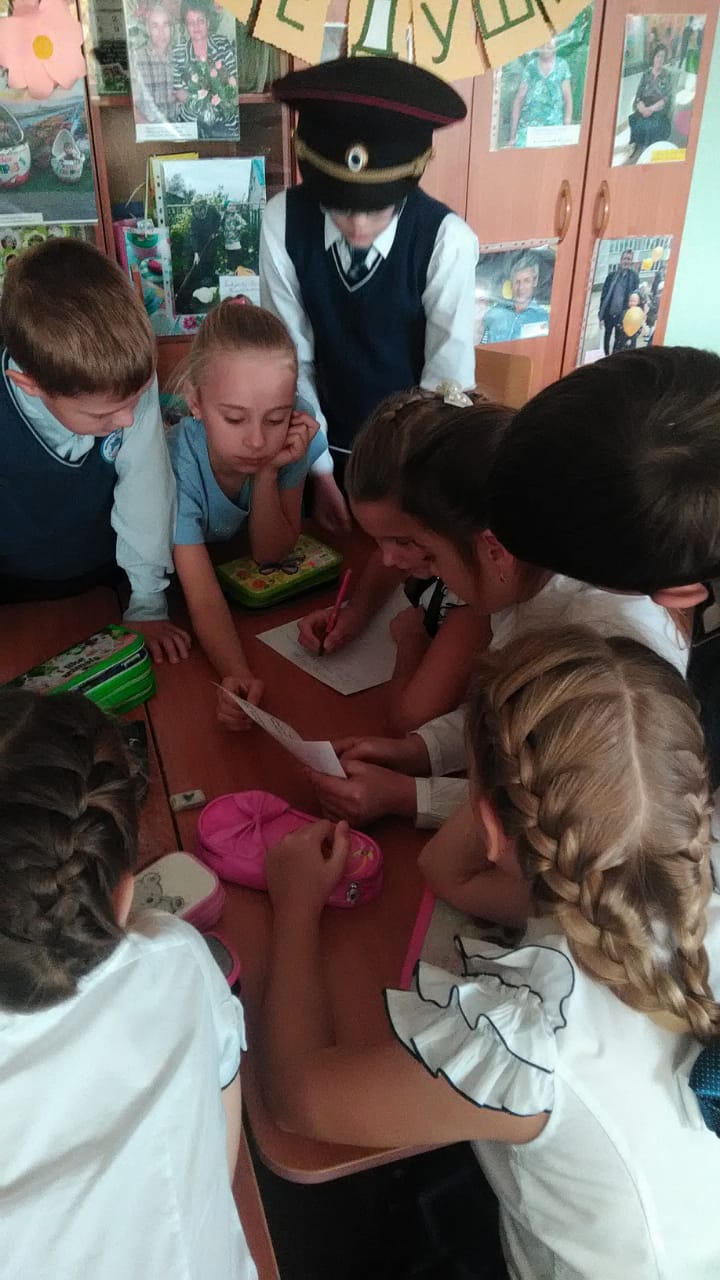 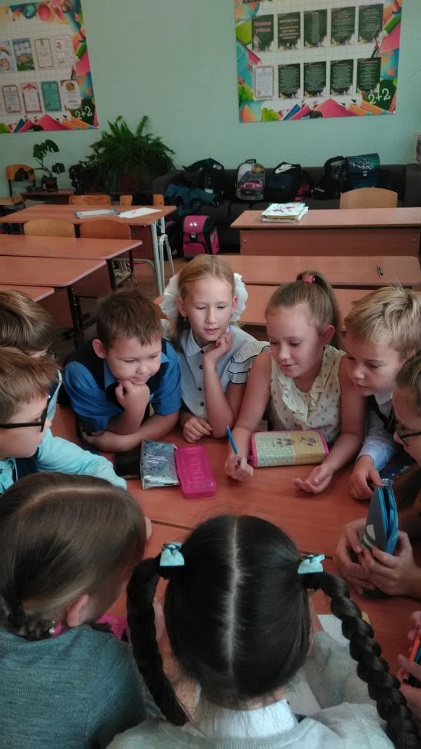 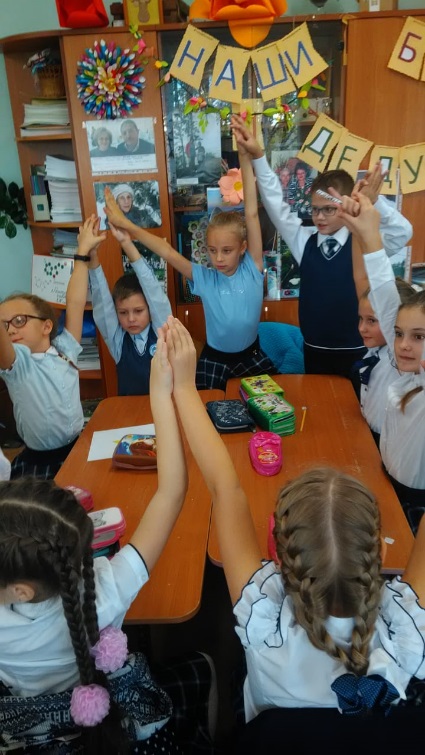 